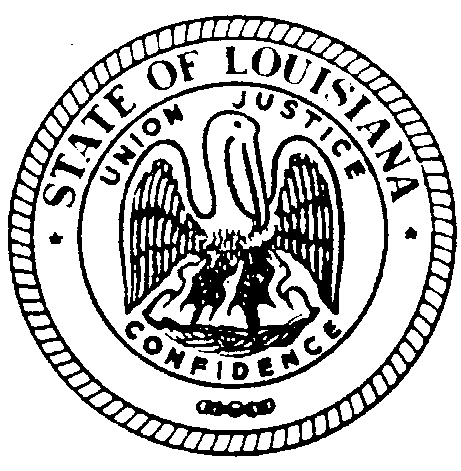 STATE OF LOUISIANALOUISIANA BOARD FOR HEARING AID DEALERS308 Gregory Dr.  Luling, LA 70070    E-Mail- labhad@la.gov   Voice/Text: (504) 655-0383 BOARD MEETING          DATE:		         SATURDAY JUNE 8, 2019                                          TIME:		                 9:00 AM       LOCATION:		EMBASSY SUITES 4914 CONSTITUTION AVENUEBATON ROUGE LA 70808
The Louisiana Board for Hearing Aid Dealers  meeting will be held June 8, 2019 @ Embassy Suites in Baton Rouge board room beginning 9:00AM.  This meeting is open to the public.
Submitted on behalf of The Louisiana State Board for Hearing Aid Dealers by:Dina ZeeviAdministrative SecretaryLouisiana Board for Hearing Aid Dealers(504)655-0383labhad@la.gov